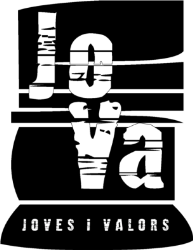 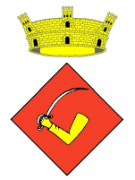 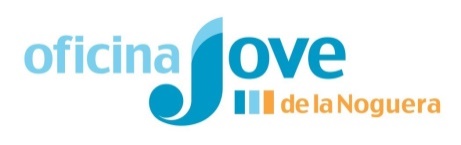 Inscripció com a voluntari/ària del Projecte JoVa (Joves i Valors)Dades del/la participantDades del pare/mare o tutor/a legalEl/la voluntari/a es compromet de forma expressa, tant durant la vigència del seu voluntariat, com després de la seva extinció, a no difondre, transmetre ni revelar a tercers qualsevol informació sobre AJUNTAMENT DE PENELLES, a la qual tingui accés com a conseqüència de l'exercici de la seva activitat, ni a utilitzar aquesta informació en interès propi, dels seus familiars, amics i terceres persones, físiques o jurídiques.El compromís establert en el paràgraf anterior s'estén a la reproducció, en qualsevol suport, de la informació de l'entitat, a la qual tingui accés, sobre habitants o usuaris, procediments i sistemes d'organització, programes informàtics o qualsevol altre tipus d'informació interna.PROTECCIÓ DE DADES: L’AJUNTAMENT DE PENELLES, El CONSELL COMARCAL DE LA NOGUERA I TOT EL SEU PERSONAL ES COMPROMET A TRACTAR DE FORMA ABSOLUTAMENT CONFIDENCIAL TOTES LES SEVES DADES DE CARÀCTER PERSONAL SEGONS L'ESTABLERT EN EL REGLAMENT GENERAL DE PROTECCIÓ DE DADES UE 2016/679 (RGPD) I LLEI ORGÀNICA 3/2018, DE 5 DE DESEMBRE, DE PROTECCIÓ DE DADES PERSONALS I GARANTIA DELS DRETS DIGITALS (LOPDGDD).El sotasignat autoritza l’AJUNTAMENT DE PENELLES i el CONSELL COMARCAL DE LA NOGUERA a tractar les seves dades personals i imatges, o les dades i imatges dels menors d’edat, i atorga aquesta autorització de manera expressa, precisa, inequívoca i informada. En compliment del que disposen els articles 13 i 14 del RGPD i la LOPDGDD s’informa de les següents dades:RESPONSABLES DEL TRACTAMENT DE LES DADES PERSONALS: Ajuntament de Penelles  NIF: P2520400I  Major, núm. 1; 25335 Penelles   Telèfon: 973/ 610246  ajuntament@penelles.catPot contactar amb el Delegat de Protecció de Dades dirigint-se per escrit a l'adreça de correu: dpd@ccnoguera.catConsell Comarcal de la Noguera NIF: P7500005I Carrer d’Àngel Guimerà, 28-30, 25600 Balaguer (Lleida)  Telèfon: 973 44 89 33   consell@ccnoguera.catPot contactar amb el Delegat de Protecció de Dades dirigint-se per escrit a l'adreça de correu: dpd@ccnoguera.catFINALITAT DEL TRACTAMENT: L’Ajuntament de Penelles i el Consell Comarcal de la Noguera tractarà les dades personals i les imatges per a gestionar tot el relacionat amb el programa de voluntariat Projecte JoVa, i per a fer difusió d’aquest i de la sortida a Portaventura.CONSERVACIÓ DE LES SEVES DADES: Les dades personals i les imatges es conservaran mentre no és sol•liciti la supressió per part de l'interessat i durant el temps necessari per a complir amb les obligacions legals.DESTINATARIS: Les seves dades seran tractades per l’Ajuntament de Penelles, Consell Comarcal de la Noguera i altres entitats publiques o privades, col·laboradores i/o prestadors de serveis.DRETS: Pot exercir els seus drets d'accés, rectificació, supressió, portabilitat de les seves dades i a la limitació o oposició del seu tractament, així com no ser objecte de decisions individuals automatitzades, dirigint-se al Delegat de Protecció de Dades, per escrit, a l'adreça de correu dpd@ccnoguera.cat, havent-se d'identificar degudament i sol•licitar clarament el dret a exercir.El dret a la pròpia imatge està reconegut en l'article 18.1 de la Constitució i regulat per la Llei 1/1982, de 5 de maig, sobre el dret a l'honor, a la intimitat personal i familiar i a la pròpia imatge, pel present document dóna consentiment a l’Ajuntament de Penelles i el Consell Comarcal de la Noguera a captar la seva pròpia imatge, sigui a través de càmeres o vídeo càmeres, en què l'afectat resulti clarament identificable. L'exercici de la captació de les imatges (o vídeos) per part de l’Ajuntament de Penelles i el Consell Comarcal de la Noguera o una altra empresa delegada, estarà limitat al conjunt d'activitats organitzades per  l’Ajuntament de Penelles i el Consell Comarcal de la Noguera i podran ser publicades a qualsevol medi de comunicació i format, xarxes socials, web, fullets, revistes, diari, etc. L’Ajuntament de Penelles i el Consell Comarcal de la Noguera es comprometen a adoptar en tot moment les oportunes mesures de seguretat per evitar l'accés, cessió o ús no autoritzat de les imatges. Autoritzo a el/la meu/meva fill/a a participar en les activitats programades al propi municipi dins el Projecte JoVa 2019. Autoritzo a el/la meu/meva fill/a a participar a la sortida a Port Aventura del proper dimecres 4 de setembre de 2019, com activitat final del projecte JoVa 2019.  Així mateix, em faig responsable de qualsevol acció voluntària en contra de persones o béns que pugui cometre el/la meu/meva fill/a.꙱  AUTORITZO a l’Ajuntament de Penelles i al Consell Comarcal de la Noguera  la publicació de les imatges.꙱  NO AUTORITZO a l’Ajuntament de Penelles i al Consell Comarcal de la Noguera  la publicació de les imatges.A _________________________, __ de ________________________ del 20__.Signatura pare/mare o tutor/a legal:		         Signatura voluntari/ària:NomCognomsData de naixementDNIMunicipiAdreçaTelèfonCorreu electrònicNomCognomsDNITelèfon/s de contacte